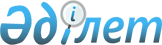 О внесении изменений в решение Зеленовского районного маслихата от 17 мая 2016 года № 3-6 "О внесении изменений в решение Зеленовского районного маслихата от 21 апреля 2016 года № 2-3 "О дополнительном регламентировании порядка проведения собраний, митингов, шествий, пикетов и демонстраций"
					
			Утративший силу
			
			
		
					Решение Зеленовского районного маслихата Западно-Казахстанской области от 10 августа 2016 года № 4-8. Зарегистрировано Департаментом юстиции Западно-Казахстанской области 25 августа 2016 года № 4531. Утратило силу решением маслихата района Бәйтерек Западно-Казахстанской области от 20 февраля 2020 года № 44-3
      Сноска. Утратило силу решением маслихата района Бәйтерек Западно-Казахстанской области от 20.02.2020 № 44-3 (вводится в действие со дня первого официального опубликования).

      В соответствии с Законом Республики Казахстан от 17 марта 1995 года "О порядке организации и проведения мирных собраний, митингов, шествий, пикетов и демонстраций в Республике Казахстан", Зеленовский районный маслихат РЕШИЛ:

      1. Внести в решение Зеленовского районного маслихата от 17 мая 2016 года № 3-6 "О внесении изменений в решение Зеленовского районного маслихата от 21 апреля 2016 года № 2-3 "О дополнительном регламентировании порядка проведения собраний, митингов, шествий, пикетов и демонстраций" (зарегистрированное в Реестре государственной регистрации нормативных правовых актов № 4453, опубликованное 20 июня 2016 года в информационно-правовой системе "Әділет") следующие изменения:

      в преамбуле указанного решения вносятся изменения на государственном языке, текст на русском языке не меняется;

      в пункте 1:

      абзац первый вносятся изменения на государственном языке, текст на русском языке не меняется;

      абзац третий изложить в следующей редакции:

      "пункт 6 изложить в следующей редакции:".

      2. Руководителю аппарата районного маслихата (Терехов Г.А.) обеспечить государственную регистрацию данного решения в органах юстиции, его официальное опубликование в информационно-правовой системе "Әділет" и в средствах массовой информации.

      3. Настоящее решение вводится в действие по истечении десяти календарных дней после дня его первого официального опубликования.
					© 2012. РГП на ПХВ «Институт законодательства и правовой информации Республики Казахстан» Министерства юстиции Республики Казахстан
				
      Председатель сессии

Н. Хайруллин

      Секретарь районного маслихата

Р. Исмагулов
